BOWMEN OF ADELEnd Of Season Open Tournament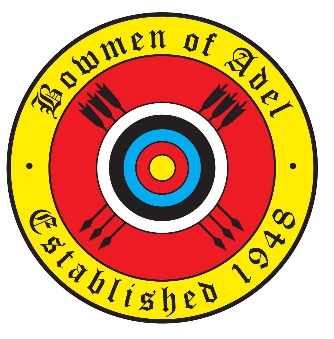 Long Western (adults)Shorter “Western-family” rounds for juniors (and adults) by entry(The tournament is not record status)September 5th 2021Entry Fee:	Seniors	£9		Juniors	£5COVIDThe organisers will follow the guidelines relating to COVID as published by Archery GB that are in effect at the time of the tournamentMask wearing is optional outdoors. Masks must be worn indoorsHand sanitising facilities will be providedArchers may be required to share a boss. If you would be happier sharing only with members of your club, please let the organisers know.Refunds will be available if an entrant has to withdraw because of a positive test or requirement to self-isolate.Please answer to yourself the following questions. Do you have a high temperature? Do you have a new, continuous cough? Do you have a loss of, or change to, your sense of smell or taste? Are you in a household or bubble with someone who has tested positive for Covid-19 in the past 14 days?Do you have any other Covid symptoms? Has the NHS Covid app advised you to self-isolate? If the answer to any of these questions is YES, then you should not attend the competitions.AwardsJuniors – Western (And shorter rounds as per entries)Medals are available for each round and age group.  Trophies are awarded to the highest scoring junior gent and lady for each bow type (R/C/L), regardless of round shot. Juniors who enter the Long Western will be classed as adults.Would previous trophy holders remember to return them, cleaned, on or before the day of the tournament.We are still missing the original Lady Recurve and Recurve Team trophies from this tournament. If you know where they are please let us know.The results of the tournament will be published on the club website, and passed to the YAA for their website. If you wish your name not to be shown in the published results, please indicate this on the entry form. The Bowmen of Adel will retain full results in its archiveThe Bowmen of Adel will retain the contact details of all trophy winners for one year after the tournament. They will be used solely to arrange for the return of trophies. Catering – Light refreshments will be available throughout the day.Sadly, our usual bacon butties and cooked lunch will not be availableAtOur tournament is supported byAdel War Memorial Sport And Social ClubOur tournament is supported byChurch Lane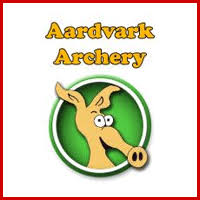 AdelLeeds LS16 8DE(Directions available on request)Judge in Charge – Louise SmithLady paramount – tbaSighters at 11amLight refreshments available throughoutSeniors – trophies are awarded for the Long Western only. Adults may shoot a shorter round if they wish, and should indicate this in writing (stating which one!)Seniors – trophies are awarded for the Long Western only. Adults may shoot a shorter round if they wish, and should indicate this in writing (stating which one!)Seniors – trophies are awarded for the Long Western only. Adults may shoot a shorter round if they wish, and should indicate this in writing (stating which one!)Seniors – trophies are awarded for the Long Western only. Adults may shoot a shorter round if they wish, and should indicate this in writing (stating which one!)Seniors – trophies are awarded for the Long Western only. Adults may shoot a shorter round if they wish, and should indicate this in writing (stating which one!)Compound, Longbow, Recurve1st Lady & 1st Genttrophy and medal2nd / 3rd Lady / GentMedal onlyCompound, Longbow, RecurveCompound, Longbow, RecurveTeams - Highest Aggregate Scores (Trophy and individual medals)Teams - Highest Aggregate Scores (Trophy and individual medals)Recurve4 archers with at least one lady or juniorLongbowany three archers Compoundany three archersFamilymembers of one family covering at least 2 generations - Jack & Jillany couple (of long standing)ArcherAGB No.ClubBow styleJunior age group (if applicable)Please indicate here if you wish your name to be blanked out in published resultsPlease indicate here if you wish your name to be blanked out in published resultsDo you have a disability?Y/N (If yes, please give details onthe back of this sheet)Round(Blank forLong Western)Total feeContact email or telephone (In case of cancellation)Total feesTotal feesTotal feesCompleted entry forms to:Nick Beeson 5, Alexandra PlaceIlkley, W Yorks. LS29 9ESCheques payable to: Bowmen of AdelEmail entries accepted, to tournaments@bowmenofadel.co.ukwith payment by electronic transferIf you wish to pay by electronic transfer please pay :Completed entry forms to:Nick Beeson 5, Alexandra PlaceIlkley, W Yorks. LS29 9ESCheques payable to: Bowmen of AdelEmail entries accepted, to tournaments@bowmenofadel.co.ukwith payment by electronic transferA/c: Bowmen of Adel A/c no:. 01101528, Sort Code 53-70-00Completed entry forms to:Nick Beeson 5, Alexandra PlaceIlkley, W Yorks. LS29 9ESCheques payable to: Bowmen of AdelEmail entries accepted, to tournaments@bowmenofadel.co.ukwith payment by electronic transferPlease put “EOS21” and your initials or name in the reference field